СОВЕТ ДЕПУТАТОВ муниципального образования Гавриловский сельсовет Саракташского района оренбургской областиЧЕТВЕРТОГО созывАР Е Ш Е Н И ЕШестнадцатого заседания Совета депутатов Гавриловского сельсовета четвертого созываО внесении изменений в Положение о порядке оплаты труда главы муниципального образования Гавриловский  сельсовет Саракташского района Оренбургской области, утвержденное решением Совета депутатов от 24.11.2021 № 35На основании пункта 4 статьи 86 Бюджетного кодекса Российской Федерации, статьи 16 Закона Оренбургской области от 12.09.1997                                   № 130/32-ОЗ «О статусе выборного должностного лица местного самоуправления», Закона Оренбургской области от 10.10.2007                                         № 1611/339-IV-ОЗ «О муниципальной службе в Оренбургской области» и руководствуясь статьей 28 Устава муниципального образования Гавриловский сельсовет Саракташского  района Оренбургской области Совет депутатов муниципального образования Гавриловский сельсовет РЕШИЛ:Внести в Положение о порядке оплаты труда главы муниципального образования Гавриловский  сельсовет Саракташского района Оренбургской области, утвержденное решением Совета депутатов от 24.11.2021 № 35 следующие изменения:Пункт 5.1 Положения изложить в новой редакции:«На основании настоящего Положения ежемесячное денежное поощрение выплачивается главе муниципального образования, в размере  до 150 процентов должностного оклада»2. Настоящее решение вступает в силу после дня его обнародования и подлежит размещению на официальном сайте администрации Гавриловского сельсовета Саракташского района Оренбургской области.3. Контроль за исполнением настоящего решения возложить на постоянную комиссию по бюджетной, налоговой и финансовой политике, собственности и экономическим вопросам, торговле и быту (Жанзакова А.Т.).Глава муниципального образования:                                           Е.И. ВарламоваРазослано: администрации района, прокуратуре Саракташского района, постоянной комиссии Совета депутатов, в дело                                             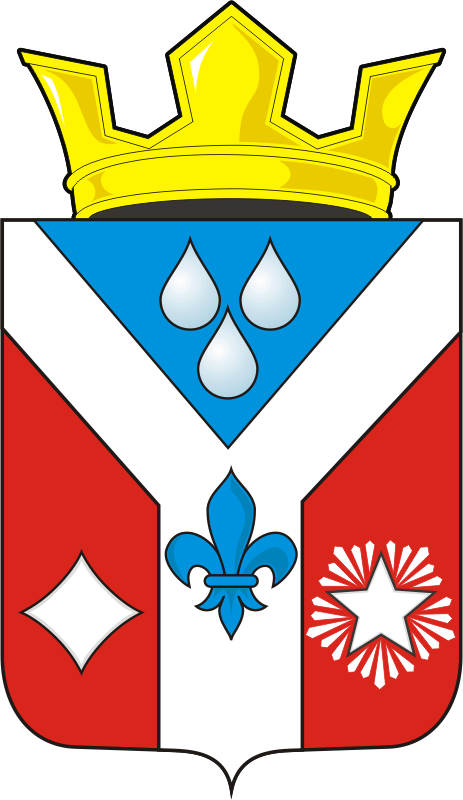 16.03.2022с. Гавриловка№ 48